豊中市福祉なんでも相談窓口設置等事業実施計画書※	以下は実施地区ごとに 1 枚ずつ作成してください。（様式第１号-2）「福祉なんでも相談」相談受付･記録票	（	）校区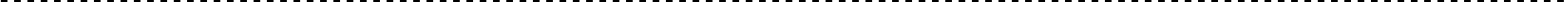 実施地区名実施期間開	始		年	月	日	から		年	月	日	から実施期間完	了		年	月	日	まで		年	月	日	まで実施期間(※１)事業の完了日は、当該年度末とします。(※１)事業の完了日は、当該年度末とします。(※１)事業の完了日は、当該年度末とします。実施場所(住所	)(住所	)(住所	)実施内容相談事業相談事業実施内容相談窓口 設置運営 委員会相談窓口 設置運営 委員会実施内容その他その他実施内容(※２)相談事業従事者、相談窓口設置運営委員会については、名簿または構成組織等を実績 報告時に提出してください。(※３)相談窓口設置運営委員会は、地域の多様な分野の団体もしくは人から構成されるよう 努めてください。(※２)相談事業従事者、相談窓口設置運営委員会については、名簿または構成組織等を実績 報告時に提出してください。(※３)相談窓口設置運営委員会は、地域の多様な分野の団体もしくは人から構成されるよう 努めてください。(※２)相談事業従事者、相談窓口設置運営委員会については、名簿または構成組織等を実績 報告時に提出してください。(※３)相談窓口設置運営委員会は、地域の多様な分野の団体もしくは人から構成されるよう 努めてください。予	算相談年月日年	月	日（	）AM･PM	：	頃□電話	□来所	□その他（	）年	月	日（	）AM･PM	：	頃□電話	□来所	□その他（	）相談対応者相談者名	前住	所	TEL（	）	－対象者との関係名	前住	所	TEL（	）	－対象者との関係対象者名	前対象者住	所	TEL（	）	－( わ か る 範 囲生年月日	M T S H R    	年   	月	日（	歳）で記入）□高齢者（□独居	□高齢者世帯）	□障害者（□身体	□知的	□精神）で記入）□母子・父子家庭	□子ども･子育て世帯で記入）□外国人	□その他（）緊急連絡先名	前	（続柄	）	連絡先名	前	（続柄	）	連絡先名	前	（続柄	）	連絡先名	前	（続柄	）	連絡先相談内容□福祉制度に関すること	□介護に関すること□福祉制度に関すること	□介護に関すること相談内容□健康や医療に関すること	□子育て・子どもの教育などに関すること□健康や医療に関すること	□子育て・子どもの教育などに関すること相談内容□生活費に関すること	□住宅に関すること□生活費に関すること	□住宅に関すること相談内容□ホームレスに関すること	□DV（ﾄﾞﾒｽﾃｨｯｸ･ﾊﾞｲｵﾚﾝｽ）に関すること□ホームレスに関すること	□DV（ﾄﾞﾒｽﾃｨｯｸ･ﾊﾞｲｵﾚﾝｽ）に関すること相談内容□地域活動・ボランティアに関すること	□その他□地域活動・ボランティアに関すること	□その他相談内容(詳細)(詳細)対応状況□助言や情報提供など	□市や専門機関へ連携□助言や情報提供など	□市や専門機関へ連携対応状況□ＣＳＷに連携	□地域活動による支援□ＣＳＷに連携	□地域活動による支援対応状況□その他□その他対応状況(詳細)(詳細)